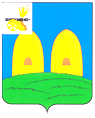 АДМИНИСТРАЦИЯОСТЕРСКОГО СЕЛЬСКОГО ПОСЕЛЕНИЯРОСЛАВЛЬСКОГО РАЙОНА СМОЛЕНСКОЙ ОБЛАСТИРАСПОРЯЖЕНИЕот 14.02.2020    №16ро/адм.Об утверждении        Плана внутреннего контроля 
соответствия  обработки       персональных данных 
требованиям к защите           персональных данных в Администрации Остерского сельского поселенияРославльского         района Смоленской области на 2020 год       На основании Федерального закона от 27.07.2006 № 152-ФЗ «О персональных данных», постановления Правительства Российской Федерации от 15.09.2008 № 687 «Об утверждении положения об особенностях обработки персональных данных, осуществляемой без использования средств автоматизации», постановления Правительства Российской Федерации от 21.03.2012 № 211 «Об утверждении перечня мер, направленных на обеспечение выполнения обязанностей, предусмотренных Федеральным законом «О персональных данных»,       1. Утвердить прилагаемый  план внутреннего контроля соответствия обработки персональных данных требованиям к защите персональных данных в Администрации Остерского сельского поселения Рославльского района Смоленской области на 2020 год.       2.Контроль исполнения настоящего распоряжения оставляю за собой.Глава муниципального образованияОстерского сельского поселенияРославльского района Смоленской области                                              С.Г.Ананченков.Приложение к распоряжению АдминистрацииОстерского сельского поселенияРославльского района Смоленскойобластиот 14.02.2020 №16ро/адм.План внутреннего контроля соответствия обработки персональных данных требованиям к защите персональных данных в Администрации Остерского сельского поселения Рославльского района Смоленской области на 2020 год       План внутреннего контроля соответствия обработки персональных данных требованиям к защите персональных данных на 2020 год содержит перечень внутренних проверок, сроки их исполнения и исполнителей. План распространяется на все информационные системы персональных данных  в Администрации  Остерского сельского поселения Рославльского района Смоленской области  МероприятиеПериодичностьИсполнительПроверка актуальности перечня должностных лиц, имеющих право самостоятельного доступа в помещения, где обрабатываются или  хранятся ПДнЕжегодно /  после каждого  изменения штатного расписанияКомиссия  Ответственный за обработку ПДнКонтроль выполнения антивирусной политикиЕжемесячноОтветственный за организацию обработки  ПДн Комиссия Контроль выполнения парольной политикиЕжемесячноОтветственный за организацию обработки  ПДн КомиссияКонтроль соблюдения режима защиты при подключении к сетям общего пользования и (или) международного обменаЕжемесячноОтветственный за организацию обработки  ПДн Комиссия Контроль обновления ПО и единообразия применяемого ПО ЕжемесячноОтветственный за организацию обработки  ПДн КомиссияОрганизация анализа и пересмотра имеющихся угроз безопасности ПДн, а также предсказание появления новых, еще неизвестных, угрозЕжегодноОтветственный за организацию обработки  ПДн КомиссияПроверка корректности ведения  журнала учёта машинных носителей и соответствия записей в журнале записям в автоматизированной  системе  контроля  съёмных магнитных носителей информации.ЕжеквартальноАдминистратор ИСПДнКомиссияСвоевременность  проведения мероприятий  по уничтожению персональных данныхЕжеквартальноОтветственные за обработку персональных данных;КомиссияНаличие  необходимых  согласий  субъектов персональных данных, чьи ПДн обрабатываются  в ИСПДн.Раз в полгодаОтветственный за обработку ПДнКомиссияВыборочная проверка  АРМ пользователей  на предмет наличия возможных вредоносных программ  и запрещенных  информационных ресурсовЕжеквартальноКомиссияПроверка пользовательских паролей  на количество символов и очевидность с целью  выявления  слабых паролей.ЕжеквартальноКомиссияПроверка правильности   определения категории  в ИСПДн и ПДнЕжегодноКомиссияПоддержание в актуальном состоянии нормативно-организационных документов по вопросам  обеспечения безопасности  ПДнЕжемесячноОтветственный за организацию обработки  ПДн Комиссия